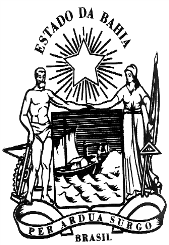 PORTARIA Nº. _____________O SECRETÁRIO DA __________(Secretaria interessada), no uso de suas atribuições,RESOLVEArt. 1º - Revogar a publicização do serviço do (a) _________________ (descrição do serviço), em conformidade com a Resolução CONGEOS nº. ______de _____(data da publicação) e com o processo nº. ______________________.Art. 2º - Esta portaria entra em vigor na data de sua publicação.	GABINETE DO SECRETÁRIO, em _____ de _______de ______ (data)____________________________________NOME DO SECRETÁRIOSecretaria interessada